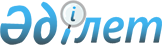 Программа экономического сотрудничества между Республикой Казахстан и Азербайджанской РеспубликойПрограмма 22 октября 1999 года г. Астана

    (Вступила в силу с момента подписания - ж. "Дипломатический курьер", 

              спецвыпуск N 2, сентябрь 2000 года, стр. 169) 



 

      Программа экономического сотрудничества между Республикой Казахстан и Азербайджанской Республикой (далее - "Программа") - включает комплекс согласованных мер по дальнейшему развитию двустороннего сотрудничества. 

      Программа разработана в целях реализации статьи 6 P990613_ Соглашения между Правительством Республики Казахстан и Правительством Азербайджанской Республики об углублении экономического сотрудничества, подписанного в г.Баку 24 октября 1998 г. и направлена на расширение интеграционных и кооперационных связей. 



 

      I. Цели и задачи программы 



 

      Основная цель настоящей Программы - последовательное расширение торгово-экономических связей, внедрение достижений научно-технического прогресса в ведущие отрасли экономик, удовлетворение духовно-культурных потребностей народов Республики Казахстан и Азербайджанской Республики. 

      Реализация Программы направлена на решение нижеследующих задач: 

      дальнейшего развития торгово-экономических отношений на равноправных и взаимовыгодных условиях; 

      расширение сотрудничества в банковской сфере и совершенствование кредитно-финансовых отношений; 

      взаимодействие по развитию фондовых рынков; 

      формирование отдельных межгосударственных проектов и программ, создание совместных предприятий различных видов и форм собственности, финансово-промышленных групп, международных консорциумов; 

      расширение сотрудничества в области внешнеэкономической деятельности; 

      осуществление совместных мер по охране вод и сохранению биологической системы Каспийского моря, улучшение экологической обстановки, предупреждение и ликвидация последствий стихийных бедствий и катастроф; 

      взаимодействие по использованию транспортного коридора Европа-Кавказ-Азия; 

      восстановление паромной переправы между портами городов Актау и Баку; 

      совместное формирование прогнозно-поисковых моделей отдельных месторождений углеводородного сырья и геолого-экономических моделей, а также их разработка и освоение; 

      совместное изучение возможных вариантов транспортировки углеводородного сырья; 

      создание условий для добросовестной конкуренции хозяйствующим субъектам обоих государств; 

      развитие долгосрочного сотрудничества и обмен опытом в агропромышленном комплексе, в том числе в области взаимопоставок сельскохозяйственных товаров; 

      разработка и реализация мер по развитию сотрудничества в гуманитарных, культурных и социальных сферах, а также в области интеллектуальной собственности; 

      координация действий по усилению борьбы с организованной преступностью, терроризмом, незаконным оборотом и сбытом наркотических средств, психотропных веществ. 



 

      II. Основные направления развития экономического сотрудничества 



 

      Программа предусматривает дальнейшее укрепление двусторонних отношений, усиление интеграционных процессов и осуществление долгосрочного сотрудничества по направлениям: 

      сближение концептуальных подходов по ориентации национально-хозяйственных структур на мировые критерии; 

      создание благоприятного социально-экономического, финансово-кредитного, правового и инвестиционного климата; 

      разработка согласованной тарифной политики, таможенного контроля при экспортно-импортных операциях; 

      создание благоприятных условий для транзита грузов через территории обоих государств. 

      Для практического осуществления целей и задач Программы предполагается: 

      разработка и реализация межгосударственных и межотраслевых (совместных) проектов и программ в области топливно-энергетического и агропромышленного комплексов, машиностроении, химической, нефтехимической и металлургической промышленности, транспорта; 

      координация деятельности научных, проектных и конструкторско-технологических организаций с целью эффективного использования научного потенциала Республики Казахстан и Азербайджанской Республики; 

      сотрудничество в области геологии, геологоразведочного производства и недропользования; 

      создание совместных предприятий по производству оборудования для нефтегазового комплекса и сервисного обслуживания отраслей нефтегазодобычи; 

      развитие сотрудничества в области здравоохранения, производства лекарственных препаратов и медицинской техники, улучшение санитарно-эпидемиологической обстановки; 

      обмен необходимой статистической информацией, научными изданиями и публикациями, методическими материалами; 

      углубление сотрудничества в области социального обеспечения, занятости и улучшения условий труда; 

      подготовка высококвалифицированных кадров для различных отраслей экономик, обмен специалистами, учеными, аспирантами, стажерами и студентами, а также взаимодействие в сфере культуры, спорта, туризма и санаторно-курортного дела; 

      сотрудничество в области защиты и охраны окружающей среды. 



 

      III. Механизм реализации программы 



 

      Реализация Программы будет осуществляться посредством выполнения государственными органами и хозяйствующими субъектами Республики Казахстан и Азербайджанской Республики конкретных действий, определяемых в настоящей Программе и мероприятиях по ее реализации. 

      В соответствии с настоящей Программой совместная межправительственная казахстанско-азербайджанская комиссия будет утверждать согласованный ежегодный План мероприятий по его реализации. 

      Координация и контроль за ходом реализации Программы и мероприятий будут осуществляться совместной межправительственной казахстанско-азербайджанской комиссией по торгово-экономическому сотрудничеству. 

      Совершено в г. Астане 22 октября 1999 года в двух экземплярах, каждый на казахском, азербайджанском и русском языках, при этом все тексты имеют одинаковую силу. 

 

                                              (Подписи)
					© 2012. РГП на ПХВ «Институт законодательства и правовой информации Республики Казахстан» Министерства юстиции Республики Казахстан
				